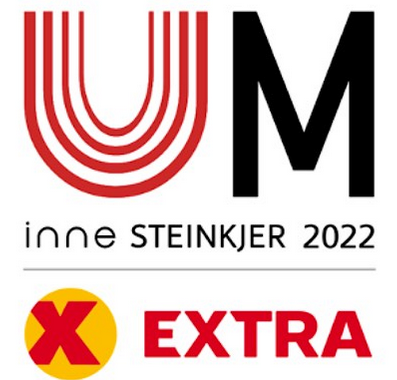 * UM er uoffisielt mesterskapResultateneG15Gutter 60 meter G15Forsøk 1. (5. mar.) 1 Stålby 7.50, 2 Langhelle 7.57, 3 Sollid 7.73, 4 Noah Digernes Merheb, Ørsta 7.82, 5 Henrik Strøm, Gjøvik 7.94
Forsøk 2. (5. mar.) 1 Fjeld 7.45, 2 Z. Ramirez 7.52, 3 Nalliah 7.76, 4 Julian Zhang Førsund, Hvam 7.82, 5 Linus Andre Hellem Strupstad, Ranheim 8.16, 6 Markus Nordviken, Bøler 8.66Forsøk 3. (5. mar.) 1 E. Ramirez 7.48, 2 Reyes 7.56, 3 Oliver Tadeusz Tomala, Sandvin 7.81, 4 Jonas Hombornes Husby, Utleira 7.99, 5 Noah Aleksander Bakken Hesla, Søndre Land 8.19, 6 Theodor Haugberg Rennan, Bøler 8.20Gutter 200 meter G15Forsøk 1. (6. mar.) 1 Stålby 23.81, 2 Memarthaen Nalliah, Sandnes 24.88, 3 Benjamin Talens Reyes, Romerike 24.96, 4 Linus Andre Hellem Strupstad, Ranheim 26.07, 5 Torjus Emil Iversen, Trondheim 26.21
Forsøk 2. (6. mar.) 1 Ramirez 23.80, 2 Tomala 24.45, 3 Jonas Mæland Rosholt, BUL 25.40, 4 Jonas Hombornes Husby, Utleira 26.25, 5 Torje Bronken Steine, Bøler 28.22Forsøk 3. (6. mar.) 1 Fjeld 23.34, 2 Sollid 24.23, 3 Julian Zhang Førsund, Hvam 24.88, 4 Jacob Vergmann Abusdal, Tønsberg 25.56Forsøk 4. (6. mar.) 1 Merheb 24.07, 2 Henrik Strøm, Gjøvik 25.35, 3 Sander August Losnegaard Sælid, Sem 26.00, Andreas Lorentz Langhelle, Norna-Salhus DQ:R162.8Gutter 800 meter G15Gutter 1500 meter G159 Sebastian Børset, Rindal 4:44.73, Håkon Prøsch Johnsen, Vidar DNFGutter 60 m hekk G15Gutter 1500m kappgang G15Gutter Høyde G15Gutter Stav G15Gutter Lengde G15Gutter Tresteg G15Gutter Kule 4 kg G15J15Jenter 60 meter J15Semifinale 1. (5. mar.) 1 Murai-Ubby 7.90, 2 Hansen 8.16, 3 Espetvedt 8.56, 4 Grimstad 8.56, 5 Henriette Kjærås, Tønsberg 8.58, 6 Beate Starheim, Stårheim 8.64, Helene Hanem, Hattfjelldal 8.67, Hedda Sandvik Kjetland, Dimna DNSSemifinale 2. (5. mar.) 1 Innerdal 8-09, 2 Skaset 8.13, 3 Patey 8.35, 4 Birkeland 8.42, 5 Nathalie Svanevik Hølleland, AKS-77 8.53, 6 Carina Gregusson Brunsæl, Larvik Turn 8.60, 7 Ingrid Louise Selseth, Tønsberg 8.67, 8 Marie Mollestad, Kristiansand 8.77Forsøk 1. (5. mar.) 1 Murai-Ubby 7.91, 2 Espetvedt 8.47, 3 Hølleland 8.48, 4 Starheim 8.53, 5 Mina Hoelsbrekken Digerud, Romerike 8.75, 6 Hedda Guldseth Sørensen, Selbu 8.82, 7 Andrea Indseth Pettersen, Tønsberg 9.19, 8 Tuva Lysberg Lund, Overhalla 9.50Forsøk 2. (5. mar.) 1 Hansen 8.20, 2 Kjetland 8.30, 3 Patey 9.39, 4 Hanem 8.64, 5 Anniken Markussen Rosvoll, Tønsberg 8.86, 6 Mari Arntsberg Bråten, Hattfjelldal 8.89, 7 Anna Reisæter Overvoll, Ås 8.98, 8 Erle Tangestuen, Nordre Eidsvoll 9.20Forsøk 3. (5. mar.) 1 Innerdal 8.07, 2 Kjærås 8.46, 3 Mollestad 8.53, 4 Selseth 8.63, 5 Jennie Irene Bos, Lysekloster 8.65, 6 Anna Laugen, Frosta 9.01, 7 Ana Blagojevic, Sarpsborg 9.70, Henriette Sæbø Noss, Os Turn DNSForsøk 4. (5. mar.) 1 Skaset 8.18, 2 Birkeland 8.43, 3 Grimstad 8.57, 4 Brunsæl 8.64, 5 Ingrid Mæland Andersen, Sarpsborg 8,73, 6 Henriette Sandstad, Frol 8.88, 7 Emma Sofie Klausen, Sarpsborg 9.05, 8 Eline Raddum Hvitsand, Søndre Land 9.50Jenter 200 meter J15Forsøk 1. (6. mar.) 1 Murai-Ubby 25.02, 2 Henriette Kjærås, Tønsberg 27.33, 3 Lotta Elfenbein, Ranheim 28.39, 4 Elenea Garcia Reppesgård, Sturla 28.65, 5 Ana Blagojevic, Sarpsborg 32.03
Forsøk 2. (6. mar.) 1 Patey 26.21, 2 Hansn 26.81, 3 Anna Maria Kostaris, Hareid 28.51, 4 Ingrid Mæland Andersen, Sarpsborg 29.24Forsøk 3. (6. mar.) 1 Amundsen 26.16, 2 Skaset 26.30, 3 Carina Gregusson Brunsæl, Larvik Turn 27.97, Hemriette Sæbø Noss, Os Turn DNSForsøk 4. (6. mar.) 1 Espetvedt 26.58, 2 Nathalie Svanevik Hølleland, AKS-77 26.83, 3 Marie Mollestad, Kristiansand 28.42, 4 Beate Starheim, Stårheim 28.62Jenter 800 meter J15Jenter 1500 meter J15Jenter 60 meter hekk J15Forsøk 1. (4. mar.) 1 Skaset 9.31, 2 Espetvedt 9.34, 3 Amundsen 9.46, 4 Henriette Sæbø Noss, Os Turn 10.24, 5 Anniken Markussen Rosvoll, Tønsberg 10.37, 6 Anna Reisæter Overvoll, Ås 10.97Forsøk 2. (4. mar.) 1 Hansen 8.87, 2 Selseth 9.62, 3 Birgitte Langeland Birkeland, Norna-Salhus 10.00, 4 Pernille Skundberg, Hattfjelldal 10.28, 5 Emma Sofie Klausen, Sarpsborg 10.60, 6 Andrea Infseth Pettersen, Tønsberg 11.26Forsøk 3. (4. mar.) 1 Kjetland 9.61, 2 Hølleland 9.63, 3 Reppesgård 9.99, 4 Lotta Elfenbein, Ranheim 10.17, 5 Ingrid Mæland Andersen, Sarpsborg 10.23, 6 Ana Blagojevic, Sarpsborg 11.66Jenter 1500 meter kappgang J15Jenter Høyde J15 Eøine Raddum Hvitsand, Søndre Land DQ:R142.4aJenter Stav J15Jenter Lengde J159 Beate starheim, Stårheim 4.53, 10 Mina Hoelsbrekken Digerud, Romerike 4.47, 11 Ingrid Louise Selseth, Tønsberg 4.45, 12 Anna Reisæter Overvoll, Ås 4.38, 13 Ingrid Mæland Andersen, Sarpsborg 4.23, 14 Emma sofie Klausen, Sarpsborg 4.20, 15 Elena Garcia Reppesgård, Sturla 3.93, 16 Andrea Indseth Pettersen, Tønsberg 3.73, 17 Eline Raddum Hvitsand, Søndre Land 3.67, 18 Hedd-Elida Johansen, Søndre Land 3.65, 19 Ana Blagojevic, Sarpsborg 3.61, 20 Anniken Markussen Rosvoll, Tønsberg 3.57, 21 Henriette Sæbø Noss, Os Turn 2.32Jenter Tresteg J159 Anniken Markussen Rosvoll, Tønsberg 9.19, 10 Ama Blagojevic, Sarpsborg 8.57Jenter Kule 3 kg J159 Tuva Lysberg Lund, Overhalla 6.39G16Gutter 60 meter G16Semifinale 1. (5. mar.) 1 Wright 7.34, 2 Debesay 7.34, 3 Fergestad 7.41, 4 Thallaug 7.57, 5 Tshishimbi Nissi Kongolo, Søndre Land 7.59, 6 Vegard Oppedal Rinde, Fana 7.59, 7 William Østbø Johansen, Asker Skiklubb 7.68, 8 Theodor Trægde Pedersen, Våg 7.73
Semifinale 2. (5. mar.) 1 Rangassamy 7.25, 2 Hillesund 7.33, 3 Bitocchi 7.38, 4 Røgeberg-Ortiz 7.49, 5 Ervin Kavara Berg, Sortland 7.55, 6 Tobias Bang Gulbrandsen, BUL 7.64, 7 Nicolai Holdhus, Gneist 7.67, 8 Hakim Mahbouli Andersen, Fana 7.68Forsøk 1. (5. mar.) 1 Rangassamy 7.41, 2 Bitocchi 7.43, 3 Berg 7.54, 4 Rinde 7.60, 5 Andersen 7.64, 6 Christoffer Nicolai Torbergsen, Hind 8.27, 7 Tobias Kalmo Thorbjørnsen, Sandvin 8.54
Forsøk 2. (5. mar.) 1 Wright 7.34, 2 Thallaug 7.56, 3 Pedersen 7.71, 4 aleksander Berg, Stadsbygd 7.82, 5 Eilif Andre Solberg, Sortland 7,85, 6 Theodor Colline Nessler Skjalg 7.97, 7 Herman Bjørke Ådland, Tyrving 8.28Forsøk 3. (5. mar.) 1 Hillseund 7.36, 2 Debesay 7.40, 3 Kongolo 7.52, 4 Gulbrandsen 7.64, 5 Theodor With, Norna-Salhus 7.71, 6 Bjørn Einar Kjønstad-Prestvik, Ranheim 7.83, 7 Sander Rustad-Johansen, Lørenskog 8.02Forsøk 4. (5. mar.) 1 Fergestad 7.43, 2 Røgeberg-Ortiz 7.54, 3 Holdhus 7.65, 4 Johansen 7.70, 5 Vemund Prem Heltzer Sørstad, Sturla 7.91, 6 Estin Levorsen, Tyrving 8-07Gutter 200 meter G16Forsøk 1. (6. mar.) 1 Wright 22.80, 2 Sigve Jørgensen Lillebø, Ask 24.69, 3 Eilif Andre Solberg, Sortland 24.92, 4 Hakim Mahbouli Andersen, Fana 25.38, 5 Jonas Ramstad, Byåsen 27.01
Forsøk 2. (6. mar.) 1 Fergestad 23.22, 2 Røgeberg-Ortiz 23.31, 3 Nicolai Holdhus, Gneist 24.10, 4 Oskar Stattin, Hind 25.38, Sander Rustad-Johansen, Lørenskog 26.03Forsøk 3. (6. mar.) 1 Pedersen 22.81, 2 Eskild Gjesdal Hillesund, Sandnes 23.54, 3 Ervin Kavara Berg, Sortland 24.01, 4 Ole Einar Gjetrang, Larvik Turn 24.81, 5Oscar Ellingsen, Gneist 25.63Forsøk 4. (6. mar.) 1 Bitocchi 22.87, 2 Vegard Oppedal Rinde, Fana 23.62, 3 Tobias Bang Gulbrandsen, BUL 24.01, 4 Aleksander Berg, Stadsbygd 25.31, 5 William Østbø Johansen, Asker Skiklubb 25.44Forsøk 5. (6. mar.) 1 Thallaug 23.43, 2 Daniel Fikreyesus Debesay, Lørenskog 23.45, 3 Magnus Birk Johnsen, Byåsen 24.97, 4 Lukas Pujol Hollund, Tyrving 25.49Gutter 800 meter G16Gutter 1500 meter G16Nahom Tesfalem Tewelde, Sturla DNFGutter 60 meter hekk G16Forsøk 1. (4. mar.) 1 Rinde 8.58, 2 Ellingsen 8.85, 3 Kjønstad-Prestvik 8.86, 4 Gjetrang 9.65, Rayan Niven Rangassamy, Våk DQ:R162.8
Forsøk 2. (4. mar.) 1 Pedersen 8.38, 2 Røgeberg-Ortiz 8.62, 3 Berg 9.19, 4 Ukkelberg 9.57, 5 Tobias Kalmo Thorbjørnsen, Sandvin 10.05Gutter 1500 meter kappgang G16Gutter Høyde G16Gutter Stav G16Gutter Lengde G16 9 Sigurd Petersen, Fergestad, Groruddalen 5.45, 10 Hakim Habouli Andersen, Fana 5.44, 11 Sander Rustad-Johansen, Lørenskog 5.30, 12 Bjørn Einar Kjønstad-Prestvik, Ranheim 5.28, 13 Eilif Andre Solberg, Sortland 5.25, 14 Didrik Bråten, Overhalla 5.16, 15 Magnus Birk Johnsen, Byåsen 5.14, 16 Vemund Prem Heltzer Sørstad, Sturla 5.01, 17 Tobias Kalmo Thorbjørnsen, Sandvin 4.78, 18 Theodor Skancke Wold, Byåsen 4.63, 19 Jonas Ramstad, Byåsen 4.12, Aksel Wormdahl, Ranheim NMGutter Tresteg G16Gutter Kule 5 kg G16J16Jenter 60 meter J16Semifinale 1. (5. mar.) 1 Aasen 7.81, 2 Skåtøy 8.13, 3 Skraastad 8.21, 4 Nina Næss Bolme, Surnadal 8.38, 5 Sophie Ulla-Zahl, Norna-Salhus 8.42, 6 Elén Linchausen Skar, Ull/Kisa 8.61, Gulisara Panyaret, Brodd DNS, Tuva Moa Frick, Holmemstranda DNSSemifinale 2. (5. mar.) 1 Silseth 8.03, 2 Hostad 8.21, 3 Nora Jazz Werenskiold Proctor, BUL 8.26, 4 Ulrikke Bjørkmo Eliassen, Rana 8.41, 5 Serine Brakstad, AKS-77 8.42, 6 Selma Holm-Lombnæs, Lillehammer 8.62, 7 Erika Vedø-Carlsen, Hind 8.87, Alette Pettersen-Lund, Ranheim DQ:R162.8Semifinale 3. (5. mar.) 1 Holstad 7.96, 2 Eikeng 8.04, 3 Sørland 8.06, 4 Sigri Hundven Eliassen, Ask 8.39, 5 Tida Katrine Köller Sanyang, BUL 8.49, 6 Mari Hystad-Haaland, Norna-Salhus 8.53, 7 Linnea Elisabeth Sjöström Johnsen, Ull/Kisa 8.58, 8 Karoline Røed Hovland, Fana 8.64Forsøk 1. (5. mar.) 1 Aasen 7.90, 2 Skraastad 8.27, 3 U. Eliassen 8.39, 4 Brakstad 8.46, 5 Erika Ryab Øien, Ogndal 8.76, 6 Eden Orre Benhamou, BUL 9.15, Emma Thorkildsen, Otra DQ:R162.8Forsøk 2. (5. mar.) 1 Skåtøy 8.27, 2 Holstad 8.37, 3 Ulla-Zahl 8.38, 4 Vedø-Carlsen 8.80, 5 Alida Røed Haaland, Sørild 9.01, Åse Vik Larsen, Hattfjelldal DQ:R162.8, Mirian Gjertsen Barkbu, Jardar DQ:R162.8Forsøk 3. (5. mar.) 1 Sørland 8.14, 2 Hostad 8.20, 3 Pettersen-Lund 8.26, 4 Hystad-Haaland 8.37, 5 Johnsen 8.58, 6 Holm-Lombnæs 8.65, 7 Sofie Hustad, Ask 8.93Forsøk 4. (5. mar.) 1 Eikeng 8.12, 2 S. Eliassen 8.34, 3 Bolme 8.37, 4 Skar 8.58, 5 Mari Schøyen Stiansen, Lillehammer 8.78, 6 Emma Hageselle, Dimna 8.83Forsøk 5. (5. mar.) 1 Silseth 8.00, 2 Proctor 8.31, 3 Sanyang 8.45, 4 Panyarat 8.48, 5 Hovland 8.60, 6 Frick 8.70Jenter 200 meter J16Forsøk 1. (6. mar.) 1 Aasen 25.75, 2 Serine Brakstad, AKS-77 27.29, 3 Sophie Ulla-Zahl, Norna-Salhus 27.31, 4 Ulrikke Bjørkmo Eliassen, Rana 28.23, 5 Tuva Moa Frick, Holmemstranda 28.69
Forsøk 2. (6. mar.) 1 Holstad 25.94, 2 Skraastad 26.59, 3 Mina Sofie Rong Hostad, Ask 26.84, 4 Selma Holm-Lombnæs, Lillehammer 27.96, 5 Eden Orre Benhamou, BUL 30.61Forsøk 3. (6. mar.) 1 Sørland 26.15, 2 Silseth 26.20, 3 Sigri Hundven Eliassen, Ask 26.89, 4 Tida Katrine Köller Sanyang, BUL 27.99Forsøk 4. (6. mar.) 1 Indahl 26.28, 2 Alette Pettersen-Lund, Ranheim 27.00, 3 Mari Hystad-Haaland, Norna-Salhus 27.55, 4 Elén Linchausen Skar, Ull/Kisa 27.86Jenter 800 meter J16Jenter 1500 meter J16Jenter 60 meter hekk J16Forsøk 1. (4. mar.) 1 Indahl 9.00, 2 Hystad-Haaland 9.09, 3 Skraastad 9.58, 4 Brakstad 10.38, 5 Sofie Hustad, Ask 10.47, 6 Emma Hageselle, Dimna 11.13
Forsøk 2. (4. mar.) 1 Gundersen 8.95, 2 Eliassen 9.08, 3 Barkbu 9.32, 4 Ulla-Zahl 9.48, Karoline Røed Hovland, Fana DNFJenter 1500 meter kappgang J16Jenter Høyde J16Jenter Stav J16Jenter Lengde J169 Erika Ryan Øien, Ogndal 4.00Jenter Tresteg J16Jenter Kule 3 kg J16G17Gutter 60 meter G17Semifinale 1. (5. mar.) 1 Berntsen 7.04, 2 Jensen 7.15, 3 Skalstad-Aaker 7.32, 4 Hertwig-Ødegaard 7.36, 5 Christian Øydne, Søgne 7.41, 6 Sigmund Le Fjeld. Tyrving 7.56, 6 Emil Vestre, Ranheim 7.59, 8 Henrik Nordlie Karlsen, Lørenskog 7.71
Semifinale 2. (5. mar.) 1 Skrede 7.13, 2 Fjordholm 7.14, 3 Drabløs 7.29, 4 Eriksen 7.26, 5 Håkon Sandvik, Hattfjelldal 7.38, 6 Alexander Tadeusz Tomala. Sandvin 7.46, 7 Linus August Rygh, Fyllingen 7.51, 8 Oliver Charles Walvåg, Ranheim 7.58Forsøk 1. (5. mar.) 1 Skrede 7.20, 2 Tomala 7.39, 3 Eriksen 7.43, 4 Fjeld 7.53, 5 Sander Feness Armond, Ask 7.62, 6 Eirik-Andre Kristiansen, Moss 7.73, 7 Jonas Hakvåg Hanssen, Bodø 7.97
Forsøk 2. (5. mar.) 1 Jensen 7.11, 2 Drabløs 7.33, 3 Sandvik 7.41, 4 Rygh 7.53, 5 Ariand Shegani, BUL 7.67, 6 Teodor Miller, Tyrving 7.84Forsøk 3. (5. mar.) 1 Berntsen 7.20, 2 Øydne 7.43, 3 Karlsen 7.46, 4 Walvåg 7.55, 5 Vestre 7.57, 6 Vilmer Fossum Beyer, Asker Skiklubb 7.66Forsøk 4. (5. mar.) 1 Fjordholm 7.13, 2 Skalstad-Aaker 7.24, 3 Hertwig-Ødegaard 7.40, 4 Jakob Slåtten, Dimna 7.63, 5 Thai Drager, BUL 7.70, 6 Ludvig Dahle Hansen, Sandnes 7.83Gutter 200 meter G17Forsøk 1. (6. mar.) 1 Skrede 22.80, 2 Emil Vestre, Ranheim 23.96, 3 Sander Feness Armond, Ask 24.47, 4 Ariand Shegani, BUL 25.98
Forsøk 2. (6. mar.) 1 Arvola 23.60, 2 Vilmer Fossum Beyer, Asker Skiklubb 24.70, 3 Jonas Hakvåg Hanssen, Bodø 25.66, Kristian Brede Drabløs, Tyrving DNFForsøk 3. (6. mar.) 1 Tomala 23.21, 2Fjordholm 23.49, 2 Fjeld 23.72, 4 Teodor Miller, Tyrving 24.73, 5 Eirik-Andre Kristiansen, Moss 24.79Forsøk 4. (6. mar.) 1 Eriksen 23.04, 2 Oliver Charles Walvåg, Ranheim 24,27, 3 Ludvig Dahle Hansen, Sandnes 25.00, Valentin Jensen, Ringerike DNFGutter 400 meter G17Gutter 800 meter G17Gutter 1500 meter G179 Sebastian Ruud Skjelbred, Runar 4:31.57, 10 Imre Marius Skiftesvik Opdahl, Ask 4:31.97, Sabir Bashir Tahlil, Molde-Olymp DNFGutter 60 meter hekk G17Gutter 1500 meter kappgang G17Gutter Høyde G17Gutter Stav G17Gutter Lengde G17Valentin Jensen, Ringerike DQ:R142.4aGutter Tresteg G17Gutter Kule 5 kg G17Gutter 4x200 meter stafett G15-17Lagene:1 Alexander Skrede, Jonas Fjordholm, Eskild Gjesdal Hillsund, Håvard Haugen2 Christian Nichplas Wright, Jonathan Hertwig-Ødegaard, Markus Le Fjeld, Sigmund Le Fjeld3 Daniel Fikreyesus Debesay, Elijah Narciso Ramirez, Zion Narciso Ramirez, Sander Rustad-Johansen4 Ariand Shegani, Tobias Bang Gulbrandsen, Jonas Mæland Rosholt, Thai Drager5 Emil Vestre, Oliver Charles Walvåg, Aksel Wormdahl, Linus Andre Hellem Strupstad6 Oliver Tadeusz Tomala, Tobias Kalmi Thorbjørnsen, Simen Johan Teigstad, Alexander Tadeusz Tomala7 Teodor Miller, Lukas Pujol Hollund, Herman Bjørke Ådland, Estin Levorsen8 Magnus Birk Johnsen, Theodor Skancke Wold, Jonas Ramstad, Vemund Dybvik HopsøJ17Jenter 60 meter J17Forsøk 1. (5. mar.) 1 Foss 8.03, 2 Tunkara 8.33, 3 Julie Andrine Stang, Lørenskog 8.47, 4 Mathea Wego Karlsen, Tønsberg 8.52, 5 Sunniva Fjeld, Fagernes 8.59, 6 Margrethe Hamland Gystad, Strindheim 9.19, Anna Hauane, Larvik Turn DQ:R162.8
Forsøk 2. (5. mar.) 1 Storaa 8.16, 2 Røyneland 8.20, 3 Borander 8.44, 4 Sund 8.45, 5 Elena Harumi Tovik, Hind 8,51, 6 Kaia Langvand Moe, Hind 8.75Forsøk 3. (5. mar.) 1 Madsen 8.25, 2 Kristiansen 8.50, 3 Alma Iben Graver Kolseth, Tyrving 8.64, 4 Mina Mikkelsen Sørensen, Koll 8.64, 5 Stine Gilje Hageler, Strindheim 8.74, 6 Marit Ingeborg Garvik, Fagernes 8.96Jenter 200 meter J17Forsøk 1. (6. mar.) 1 Ims 25.02, 2 Storaa 26.44, 3 Fjeld 27.08, 4 Julie Andrine Stang, Lørenskog 28.46
Forsøk 2. (6. mar.) 1 Kristiansen 26.25, 2 Live Halvorsdatter Røyneland, Urædd 27.38, 3 Mathea Wego Karlsen, Tønsberg 27.79, 4 Alma Iben Graver Kolseth, Tyrving 28.24Forsøk 3. (6. mar.) 1 Foss 26.65, 2 Ampong 27.03, 3 Iyna Tunkara, Moss 27.44, 4 Elena Harumi Tovik, Hind 28.07Jenter 400 meter J17Jenter 800 meter J17Jenter 1500 meter J17Jenter 60 meter hekk J17Jenter 1500 meter kappgang J17Jenter Høyde J17Jenter Stav J17Jenter Lengde J179 Leonora Wekre, Steinkjer 4.32, 10 Stine Gilje Hageler, Strindheim 4.28, 11 Anna Hauane, Larvik Turn 4.12, 12 Margrethe Hamland Gystad, Strindheim 3.57Jenter Tresteg J17Jenter Kule 4 kg J17Jenter 4x200 meter stafett J15-17Lagene:1 Dorothy McManus Ampong, Nora Jazz Werenskiold Proctor, Tida Katrine Köller Sanyang, Lilje Lopes Patey2 Nathalie Svanevik Hølleland, Martine Lundberg Espetvedt, Sophie Ulla-Zahl, Serine Brakstad3 Sigri Hundven Eliassen, Mina Sofie Rong Hostad, Anna Kolstad Silseth, Sofie Hustad4 Ingrid Louise Selseth, Henriette Kjærås, Mathea Wego Karlsen, Claudia Marie Hastie Foss5 Elén Lunchausen Skar, Natalie Nordbeck Jøransen, Synne Markussen, Linnea Elisabeth Sjöström JohnsenErle Tangestuen, Cornelie Bjerkestrand Sandem, Wilma Anna Bekkemoen Torbjörnsson, Frida RimstadG18/19Gutter 60 meter G18/19Semifinale 1. (5. mar.) 1 Berg 7.06, 2 Witzøe 7.16, 3 Tollefsen 7.22, 4 Fredrik Sveen Schonhowd, Gausdal 7.27, 5 Albin Muhumuza Lydersen Botez, Tjalve 7.32, 6 Filip Holdhus, Gneist 7.50, 7 Sondre Humstad Aasmo, Sandnes 7.55, 8 Akshathan Nadarajah, BUL 7.67Semifinale 2. (5. mar.) 1 Gundersen 7.13, 2 Duncan 7.24, 3 Knut Arvid Tibor Werge-Olsen, Jotun 7.32, 4 Andreas Splheim Sollid, Sørild 7.36, 5 Martin Haugen Skårild, Ranheim 7.44, 6 Sondre Audahl Vik, Tyrving 7.44, 7 Luka Bergheim, Norna-Salhus 7.58, Ralfs Malkevics, Steinkjer DNSSemifinale 3. (5. mar.) 1 Tijani-Ajayi 7.09, 2 Hjørnevik 7.16, 3 Lunde 7.24, 4 Sander Werge Nilsen, BUL 7.25, 5 Simon Cruz Fjeldstad, Norna-Salhus 7.41, 6 Aiden Floyd Vincent, Groruddalen 7.49, 7 Simon Stornes, BUL 7.52, 8 Hampus Ludvig Åstrand, Tyrving 7.55Forsøk 1. (5. mar.) 1 Lunde 7.20, 2 Duncan 7.28, 3 Botez 7.29, 4 Aasmo 7.54, 5 Mathias Sjåholm, Molde-Olymp 7.61, 6 August Østbø Johnsen, Asker Skiklubb 7.63, 7 Eirik Halfdansen-Aspen, Nesodden 7.98
Forsøk 2. (5. mar.) 1 Sollid 7.36, 2 Vincent 7.41, 3 Stornes 7.56, 4 Bergheim 7.58, 5 Nadarajah 7.59, 6 Moritz Miltz, Midsund 7.71, Tijanyi-Ajayi DQ:R162.8Forsøk 3. (5. mar.) 1 Berg 7.05, 2 Witzøe 7.14, 3 Schonhowd 7.32, 4 Skårild 7.43, 5 Malkevics 7.57, 6 Lukas Casey Øiseth, Asker Skiklubb 7.62, 7 Gabriel Overvåg, Dimna 7.99Forsøk 4. (5. mar.) 1 Gundersen 7.16, 2 Tollefsen 7.16, 3 Werge-Olsen 7.29, 4 Fjeldstad 7.31, 5 Åstrand 7.47, 6 Martin Aarbogh Brustad, Nordre Eidsvoll 7.65, 7 Petter Nikoli Kaus Irgens, Strindheim 7.85Forsøk 5. (5. mar.) 1 Hjørnevik 7.23, 2 Nilsen 7.28, 3 Vik 7.37, 4 Holdhus 7.51, 5 Benjamin Kwadjo Owusu, BUL 7.71, 6 Andre Cruz da Silva, Lørenskog 7.79Forsøk 6. (5. mar.) 1 Tijani-Ajayi 7.14yc. Omløp etter protest.Gutter 200 meter G18/19Forsøk 1. (6. mar.) 1 strønstad-Løseth 22.48, 2 Sander Werge Nilsen, BUL 23.16, 3 Fredrik Sveen Schonhovd, Gausdal 23.72, 4 Knut Arvid Tibor Werge-Olsen, Jotun 24.57
Forsøk 2. (6. mar.) 1 Berg 22.26, 2 Filip Holdhus, Gneist 23.43, 3 Luka Bergheim, Norna-Salhus 24.11, 4 Martin Aarbogh Brustad, Nordre Eidsvoll 24.84Forsøk 3. (6. mar.) 1 Clementsen 22.40, 2 Lunde 22.53, 3 Simon Stornes, BUL 23.69, 4 Benjamin Kwadjo Owusu, BUL 24.15Forsøk 4. (6. mar.) 1 Tollefsen 22.27, 2 Tobias Johansen, Hind 23.06, 3 Erlend Kristian Skraastad, Stadsbygd 23.54, 4 Sondre Witzøe, Sandvin 23.79Forsøk 5. (6. mar.) 1 Aiden Floyd Vincent, Groruddalen 22.56, 2 Andreas Solheim Sollid, Sørild 22.87, 3 Sondre Audahl Vik, Tyrving 23.84, 4 Akshathan Nadarajah, BUL 24.25Forsøk 6. (6. mar.) 1 Gundersen 22.38, 2 Emil Nordal Ull/Kisa 23.17, 3 Andre Cruz da Silva, Lørenskog 24.53, Hampus Ludvig Åstrand, Tyrving DNSForsøk 7. (6. mar.) 1 Henrik Duncan, Tønsberg 22.77, 2 August Østbø Johansen, Asker Skiklubb 24.48, 3 Mathias Sjåholm, Molde-Olymp 24.76, Fredrik Haavardtun Gullachsen, Norna-Salhus DNSForsøk 8. (6. mar.) 1 Mats Rossland Hjørnevik, Fyllingen 22.66, 2 Mads Gravråk Hjort-Larsen, Nesodden 23.27, 3 Lukas Casey Øiseth, Asker Skiklubb 24.49, 4 Moritz Miltz, Midsund 24.88Gutter 400 meter G18/19Gutter 800 meter G18/19Gutter 1500 meter G18/199 Eivind Tobiassen, Sørild 4:26.49, 10 Einar Nese Johnsen, Sandnes 4:26.57, 11 Øyvind Vegsund Staver, Tyrving 4:34.95Gutter 60 meter hekk G18/19Gutter 1500 meter kappgang G18/19Gutter Høyde G18/19Gutter Stav G18/19Gutter Lengde G18/19Gutter Tresteg G18/19Gutter Kule 6 kg G18/19		9 Albin Muhunuza Lydersen Botez, Tjalve 9.19, Arne Olav Brøndbo Dahl, Hattfjelldal NMJ18/19Jenter 60 meter J18/19Semifinale 1. (5. mar.) 1 Lauvstad 7.77, 2 Amundsen 7.77, 3 Tahraldsen 7.79, 4 Rooth 7.94, 5 Agnes Elisabeth Morud, Ranheim 8.05, 6 Edel Halle, Fagernes 8.21, 7 Kaja Carlsen-Brown, Tyrving 8.32, 8 Elisabet stemshaug Gilje, Søgne 8.36
Semifinale 2. (5. mar.) 1 Aune 7.82, 2 Veen 7.86, 3 Sørbo 7.88, 4 Møkkelgård 8.14, 5 Isabella Alida Indrebø, Koll 8.14, 6 Una Haukanes, Gneist 8.19, 7 Guro Navelsaker Hjeltnes, Fyllingen 8.19, 8 Iselin Evensen, Sømna 8.20Forsøk 1. (5. mar.) 1 Amundsen 7.76, 2 Carlsen-Brown 8.29, 3 Gilje 8.38, 4 Enilnila Chelliah, Groruddalen 8.43, 5 Angelina Min, Kristiansand 8.55, 6 Anne Øi Tharaldsen Danielsen, Fyllingen 8.57, 7 Sophia Oliva Borgen, Tyrving 8.69
Forsøk 2. (5. mar.) 1 Lauvstad 7.90, 2 Hjeltnes 8.13, 3 Indrebø 8.18, 4 Halle 8.22, 5 Julie Ekeland Ose, Søgne 8.31, 6 Anouk de Haas, Sturla 8.53, 7 Kajsa Victoria Liene Boorning, Kristiansnd 8.78Forsøk 3. (5. mar.) 1 Aune 7.81, 2 Tharaldsen 7.81, 3 Rooth 7.93, 4 Morud 8.03, 5 Evensen 8.19, 6 Hannah Emilie Qvenild Bergh, Tyrving 8.60, 7 Britney Benert, Florø 8.60Forsøk 4. (5. mar.) 1 Sørbo 7.82, 2 Veen 7.93, 3 Møkkelgård 8.09, 4 Haukanes 8.20, 5 Clara Luise Löser, Tyrving 8.40, 6 Mille Baastad Berg, Tyrving 8.49, 7 Vibeke Ovidie Gussiås, Skåla 8.53, 8 Mathea Emine Ekberg Bringedal, Søgne 8.61Jenter 200 meter J18/19Forsøk 1. (6. mar.) 1 Tharaldsen 25.68, 2 Kaja Carlsen-Brown, Tyrving 26.11, 3 Vibeke Ovidie Gussiås, Skåla 27.89, 4 Linn Andrea Svensson Lindevik, Kristiansand 28.39, 5 Mathea Emine Ekberg Bringedal, Søgne 28.58
Forsøk 2. (6. mar.) 1 Lauvstad 25.02, 2 Sanna Johnsen Møkkelgård, Ranheim 26.45, 3 Nora Berg Fiske, Strindheim 27.11, 4 Mille Baastad Berg, Tyrving 27.29Forsøk 3. (6. mar.) 1 Veen 24.77, 2 Morud 25.65, 3 Elilnila Chelliah, Groruddalen 26.92, 4 Kaia Morland, Sørild 27.71Forsøk 4. (6. mar.) 1 Aune 24.93, 2 Evensen 25.52, 3 Una Haukanes, Gneist 26.92, 4 Julie Ekeland Ose, Søgne 27.45Jenter 400 meter J18/19Jenter 800 meter J18/19Jenter 1500 meter J18/19Jenter 1500 meter kappgang J18/19Jenter 60 meter hekk J18/19Forsøk 1. (4. mar.) 1 Rooth 8,71, 2 Lauvstad 9.11, 3 Indrebø 9.41, 4 Borgen 10.00, Kajsa Victoria Liene Borning, Kristiansand DNFForsøk 2. (4. mar.) 1 Wilker 8.72, Solheim 8.95, 3 Kibalcica 9.44, Bergh 9.84, 5 Angelina Min, Kristiansand 10.17Jenter Høyde J18/19Jenter Stav J18/19Jenter Lengde J18/199 Emilija Lorina Kibalcica, Sandnessjøen 4.90, 10 Matilde Flor Størvold, Rjukan 4.57, 11 Kajsa Victoria Liene Borning, Kristiansand 4.52, 12 anouk de Haas, Sturla 4.50, 13 Anne Øi Tharaldsen Danielsen, Fyllingen 4.10, 14 Pernille Aaslid Osen, Ranheim 3.82Jenter Tresteg J18/199 Pernille Aaslid Osen, Ranheim 8.97Jenter Kule 4 kg J18/199 Anouk de Haas, Sturla 7.75G20-22Gutter 60 meter G20-22Forsøk 1. (5. mar.) 1 Hemstad 6.99, 2 Vaula 7.00, 3 Bøe 7.03, 4 Skåden 7.13, 5 Antoine Gabriel Vincent, Ranheim 7.29, 6 Kim Baliruno Kamanzi, Tyrving 7.37, 7 Robert David Sheath, Norna-Salhus 7.40
Forsøk 2. (5. mar.) 1 Bakketun 6.96, 2 Ose 7.02, 3 Kongolo 7.07, 4 Kulseng 7.16, 5 Einar Johannes Rye, Tyrving 7.17, 6 Gjert Høie Sjursen, Gneist 7.18, 7 Ben Jeffrey Benert, Florø 7.54, 8 Alfred Hauane, Larvik Turn 7.58Gutter 200 meter G20-22Forsøk 1. (6. mar.) 1 Bakketun 21.80, 2 Hårberg 22.60, 3 Einar Johannes Rye, Tyrving 23.08
Forsøk 2. (6. mar.) 1 Kyeremeh 22.52, 2 Kim Baliruno Kamanzi, Tyrving 22.88, 3 Robert David Sheath, Norna-Salhus 23.78Forsøk 3. (6. mar.) 1 Kulseng 22.08, 2 Ilunga Josue Kongolo, Gneist 23.20, 3 Ben Jeffrey Benert, Florø 23.57, Sander Dalbu, Steinkjer DNSForsøk 4. (6. mar.) 1 Skåden 21.74, 2 Thompson 22.77, 3 Obaidullah Obaidi, Steinkjer 24.01Gutter 400 meter G20-22Gutter 800 meter G20-22Gutter 1500 meter G20-22Gutter 60 meter hekk G20-22Gutter 1500 meter kappgang G20-22Gutter Høyde G20-22Gutter Stav G20-22Gutter Lengde G20-22Gutter Tresteg G20-22Gutter Kule 7,26 kg G20-22Gutter 4x200 meter stafett G18-22Lagene:1 Gjert Høie sjursen, Ilunga Josue Kongolo, Filip Holdhus, Thomas Strønstad-Løseth2 Nicolas Alexander Baranyi Eriksen, simen stornes, Sander Werge Nilsen, Mads Gravråk Hjort-Larsen3  Lewis Alexander Kjemhus, Einar Johanne Rye, Marcus sebastian Andersen Svarva, Kim Baliruno Kamanzi4 William Østbø Johansen, August Østbø Johansen, Lukas Casey Øiseth, Vilmer Fossum BeyerMartin Aarbogh Brustad, Emil Nordal, Michael Reklev, Julian Zhang FørsundJ20-22Jenter 60 meter J20-22Forsøk 1. (5. mar.) 1 Pedersen 7.82, 2 A. Ertzgaard 7.84, 3 Indrebø 7.89, 4 Bjørnstad 8.16, 5 Thorjussen 8.25, 6 Lill-Joelle Miltz, Dimna 8.92
Forsøk 2. (5. mar.) 1 K. Ertzgaard 7.83, 2 Gran 7.83, 3 Rismark 8.02, 4 Emilie Sandberg, Tjalve 8.26, 5 Kornelia Roppen, Dimna 8.29, 6 Ingvild Hognestad Nilsen, Ranheim 8.61Jenter 200 meter J20-22Forsøk 1. (6. mar.) 1 K. Ertzgaard 24.58, 2 Gran 25.01, 3 Indrebø 25.41, 4 Thorjussen 27.80
Forsøk 2. (6. mar.) 1 A. Ertzgaard 24.77, 2 Rismark 25.40, 3 Margrethe Lauritzen, Larvik Turn 28.04, Ingvild Hognestad Nilsen, Ranheim DNSJenter 400 meter J20-22Jenter 800 meter J20-22Jenter 1500 meter J20-22Jenter 60 meter hekk J20-22Jenter 1500 meter kappgang J20-22Jenter Høyde J20-22Jenter Stav J20-22Jenter Lengde J20-22Jenter Tresteg J20-22Jenter Kule 4 kg J20-22Jenter 4x200 meter stafett J18-22Lagene:1 Isabella Indrebø, Astri Ayo Lakeri Ertzgaard, Emilie Sandberg, Kaitesi Auma Ertzgaard2 Nora Aune, Hannah Rebekah Murai-Ubby, Agnes Elisabeth Morud, Sanna Johnsen Møkkelgård3 Camilla Dahl Kristiansen, Mille Baastad Berg, Kaja Carlsen-Brown, Miranda Lauvstad4 Carina Gregusson Brunsæl, Anna Hauane, Margrethe Lauritzen, Selma Alison Boesen Skisaker5 Alma Iben Graver Kolseth, Hannah Emilie Qvenild Bergh, Sophia Oliva Borgen, Ida Brekke Melzer6 Stuine Gilje Hageler37. Ungdomsmesterskap*
Sted: SteinkjerDato: 4.-4. mars 2022Arena: SteinkjerhallenArrangør: Steinkjer FIKStevneleder: Petter SpolénSteinkjerhallenSteinkjerhallenAnlagt:2011Dekketype:MondoDeltakelse og påmeldingDeltakelse og påmeldingDeltakelse og påmeldingDeltakelse og påmeldingUtøvereUtøverePåmeldtStartetForfallGutterJenterTotalStarterStarterPåmeldtStartetGutter533Jenter478Total1011KlubberKlubberPåmeldtStartetKlubber119StafettStafettPåmeldtStartetLag25Klubber16KlubbGullSølvBronseTotalTyrving112922Sandnes95317Ull/Kisa84315Fana77620Gneist5308Moelven5016Tjalve45110Moss36514BUL35311Ranheim34310Dimna3339Vidar3216Asker Skiklubb3126Fyllingen3115Skjalg2327Tønsberg2226Gular2215Tingvoll2103Koll2024Bergens Turn2002Fredrikstad2002Hellas2002Sarpsborg2002Søndre Land1427Otra1405KlubbPoengTyrving230Fana160Sandnes145Ranheim140BUL129Ull/Kisa115Moss105Tjalve99Gneist92Tønsberg89Asker Skiklubb75Dimna73Ask66Søndre Land64Vidar59Hind51Kristiansand50Skjalg50Finale5. mar5. mar1Markus Le FjeldTyrvingTyrving7.342Marcus Devantés G. StålbyMossMoss7.423Elijah Narciso RamirezLørenskogLørenskog7.514Benjamin Talens ReyesRomerikeRomerike7.545Zion Narciso RamirezLørenskogLørenskog7.556Andreas Lorentz LanghelleNorna-SalhusNorna-Salhus7.567Elias Solheim SollidSørildSørild7.76Memarthaen NalliahSandnesDQ:R162.8DQ:R162.8Finale6. mar1Markus Le FjeldTyrving23.272Marcus Devantés Gardner StålbyMoss23.663Elijah Narciso RamirezLørenskog23.814Noah Digernes MrhebØrsta24,185Elias Solheim SollidSørild24.74Oliver Tadeusz TomalaSandvinDNSHeatHeatTid avgjørende5. mar5. mar1211Åsmund sunde FørdeJølster2:01.542:01.542:01.5422Magnus ØyenRindal2:02.792:02.792:02.7933Iver J. Andreassen-HolmRingerike2:07.322:07.322:07.3244Sander A. Losnegaard SælidSem2:07.552:07.552:07.5555Markus Aseged NesholenSnøgg2:07.822:07.822:07.8266Jonas Mæland RosholtBUL2:07.852:07.852:07.8577Aron Mathisen AskimSem2:10.442:10.442:10.4481Noah Digernes MerhebØrsta2:11.052:11.052:11.0592Sven William NevinFana2:11.792:11.792:11.79103Nils August Flornes RustadFana2:12.902:12.902:12.90114Elias Haugen TorjussenVidar2:14.572:14.572:14.57125Jonas NordvikenBøler2:19.042:19.042:19.04136Torje Bronken SteineBøler2:22.182:22.182:22.18XTheodor Haugberg RennanBølerDQ:R163.3DQ:R163.3DQ:R163.315XØyvind Magnus MorstølFyllingenDNSDNSDNSFinale4. mar1Sondre Strande OmlandUll/Kisa4:05.592Magnus ØyenRindal4:15.753Åsmund Sunde FørdeJølster4:23.504Sven William NevinStrindheim4:24.875Elias Haugen TorjussenVidar4:25.706Aron Mathisen AskimSem4:27.427Øyvind Magnus MorstølFyllingen4:31.548Nils August Flornes RustadFana4:38.54Finale4. mar1Markus Le FjeldTyrving8.512Julian Zhang FørsundHvam8.863Melvin TollefsenMoss9.524August HøgvoldTønsberg9.525Linus Andre Hellem StrupstadRanheim9.686Jacob Bergmann AbusdalTønsberg9.707Morten Husebø HestnesTønsberg10.884. mar1Kristoffer RandallDrøbak-Frogn7:25.672Noah Aleksander Bakken HeslaSøndre Land9:26.48Finale5. mar1Andrew Benestad HendicottHinna1.712August HøgvoldTønsberg1.683Melvin TollefsenMoss1.654Morten Husebø HestnesTønsberg1.50=5August GrimeliFlåværingen1.50=5Jacob Bergmann AbusdalTønsberg1.50Serie1.451.501.551.601.651.681.711.751ooxxoxooxxx2oooxxoxxx3ooxooxoxxx4ooxxx=5oxxoxxx=5xxoxxxFinale5. mar1Melvin TollefsenMoss3.102August GrimeliFlåværingen2.903Morten Husebø HestnesTønsberg2.804Kristoffer RandallDrøbak-Frogn2.30Serie2.302.502.702.802.903.003.103.201oooooxxx2ooxxooxxx3oxoxxoxxx4oxxxFinale5. mar1Markus Le FjeldTyrving6.002Melvin TollefsenMoss5.313Julian Zhang FørsundHvam5.194Noah Aleksander Bakken HeslaSøndre Land5.005Torkus Emil IversenTrondheim4.726Theodor Haugberg RennanBøler4.647Markus NordvikenBøler4.538August GrimeliFlåværingen4.49Serie12345615.705.755.86-6.00r25.245.154.864.954.895.313XX5.19XXX4X5.00X5.004.98X54.724.664.594.37X4.5064.644.324.384.464.514.5174.364.474.314.534.144.3684.164.364.484.434.304.49Finale4. mar1Markus Le FjeldTyrving12.752Melvin TollefsenMoss11.993August HøgvoldTønsberg11.794Jacob Bergmann AbusdalTønsberg11.335Elias HildebrandTingvoll11.20Serie123456112.08X12.75Xr211.4311.3111.8811.8611.9911.82311.4111.47XX11.79X411.07X11.3310.8411.01X510.3210.9410.7011.0011.20XFinale4. mar1Melvin TollefsenMoss12.682Jarl Amund ArumairasaSømna12.603William Strøm JohansenKolvereid11.424Sigurd Smitt-IngebretsenBUL11.095Noah Aleksander Bakken HeslaSøndre Land10.19Serie123456111.1311.1212.0911.6011.7912.68212.1512.1912.2812.1612.6011,88311.3511.0511.33X10.8411.42410.9510.3810.7210.4810.6611.0959.809.769.809.6210.199.22Finale5. mar1Hannah Rebekah Murai-UbbyRanheim7.872Oda Asdal HansenSkjalg8.123Freia Haraldsen SkasetMoss8.134Aurora Jenstad InnerdalSunndal8.145Lilje Lopes PateyBUL8.296Birgitte Langeland BirkelandNorna-Salhus8.447Martine Lundberg EspetvedtAKS-778.458Sigrid Helene GrimstadRanheim8.55Finale6. mar1Hannah R. Murai-UbbyRanheim24.902Lile Lopes PateyBUL26.373Susanne Tveit AmundsenAsker Skiklubb26.374Oda Asdal HansenSkjalg27.215Martine Lundberg EspetvedtAKS-7727.28Freia Haraldsen SkasetMossDNFFinale5. mar1Wilma Anna B. TorbjörnssonUll/KisaUll/Kisa2:18.882:18.882Mathea LægranSkjalgSkjalg2:22.912:22.913Susanne Tveit AmundsenAsker SkiklubbAsker Skiklubb2:25.132:25.134Lotta ElfenbeinRanheimRanheim2;25,272;25,275Synne Mørk MarkussenHvamHvam2:29.512:29.516Anna Reisæter OvervollÅsÅs2:40.352:40.357Natalie Nordbeck JøransenUll/KisaUll/Kisa2:40.372:40.378Hedda NjåGjøvikGjøvik2:51.462:51.46Finale4. mar1Wilma A. B. TorbjørnssonUll/Kisa4:38.502Mathe LægranSkjalg4:51.11Finale4. mar1Oda Asdal HansenSkjalg8.942Hedda Sandvik KjetlandDimna9.233Martine Lundberg EspetvedtAKS-779.354Susanne Tveit AmundsenAsker Skiklubb9.375Freia Haraldsen SkasetMoss9.386Nathalie Svanevik HøllelandAKS-779.647Ingrid Louise SelsethTønsberg9.668Elena Garcia ReppesgårdSturla9.86Finale4. mar1Petra Helene BellKoll8:33.972Hedda NjåGjøvik9:19.003Hedda-Elida JohansenSøndre Land10:27.37Finale6. mar1Frida RimstadUll/Kisa1.532Ane Rise BrandalHareid1.533Hannah Rebekah Murai-UbbyRanheim1.504Susanne Tveit AmundsenAsker Skiklubb1.455Elenes Garcia ReppesgårdSturla1.406Mina Hoelsbrekken DigerudRomerike1.407Emma Sofie KarlsenSarpsborg1.408Henriette Sæbø NossOs Turn1.35Serie1.351.401.451.501.531.561oxoxooxxx2ooxoxxor3ooxoxxx4ooxoxxx5ooxxx6xooxxx7oxoxxx8oxxxFinale4. mar1Embla Matilde NjerveBergens Turn3.302Jennie Irene BosLysekloster3.103Mari Arntsberg BråtenHattfjelldal2.60Serie2.202.402.502.602.702.802.903.003.103.203.303.401xxoxoxxoxxx2oxooxoxxoxxx3ooxoxoxxxFinale5. mar1Susanne Tveit AmundsenAsker skiklubb5.182Hedda Sandvik KjetlandDimna5.123Frida RimstadUll/Kisa5.004Embla Matilde NjerveBergens Turn4.825Marie MollestadKristiansand4.776Hannah Rebekah Murai-UbbyRanheim4.777Hedda Guldseth sørensenSelbu4.738Lotta ElfenbeinRanheim4.59Serie12345614.915.174.845.185.045.1024.755.035.124.90XX3XX5.004.83XX4X3.524.754.724.644.8254.564.704.454.764.774.6264.744.554.774.434.334.4474.544.684.734.524.664.6884.464.504.594.584.584.58Serie123Serie12394.404.374.53163.733.723.6410X4.474.34173.293.653.67114.374.274,45183,533,383,65124,384.16X19XX3.61134.034.084.23203.57XX14X3.954.2021XX2.32153.933.583.90Finale4. mar1Susanne Tveit AmundsenAsker Skiklubb11.312Frida RimstadUll/Kisa10.943Marie MollestadKristiansand10.454Embla Matilde NjerveBergens Turn10.435Lotta ElfenbeinRanheim10.176Mina Hoelsbrekken DigerudRomerike10.097Hedda Guldseth SørensenSelbu10.058Helene HanemHattfjelldal9.89Serie123456110.5210.7511.1311.3111.2811.19210.2610.5710.4810.6110.9410.823XX10.08X10.1010.454XX10.29X10.43X510.1710.089.84X9.739.9569.889.929.859.3010.099.9079.739.709.8010.0010.059.0989.669.559.719.409.299.8999.19X8.60108.559.57XFinale5. mar.1Susanne Tveit AmundsenAsker Skiklubb11.462Ida RamslienAKS-7711.443Vilde Marie NebellSturla10.494Eline Raddum HvitsandSøndre Land9.835Mina Hoelsbrekken DigerudRomerike9.396Emma sofie KlausenSarpsborg9.357Lill Synnøve LudvigsenRanheim9.248Øyvor Audunsdatter TingleffRingerike8.76Serie123456110.7210.9211.0811.0210.7911.46211.3410.106.44X11.44X39.7010.1010.49XX9.9749.839.459.569.519.279.5659.208.798.479.398.55X69.229.288.099.159.359.1679.248.298.968.529.728.9188.768.58X8.678.178.7296.39rFinale5. mar1Eskild Gjesdal HillesundSandnes7.252Christian Nicholas WrightTyrving7.263Rayan Niven RangassamyVåg7.304Daniel Fikreyesus DebesayLørenskog7.325Peter Olav Pilskog BitocchiHareid7.336Sigurdn Petersen FergestadGroruddalen7.427Emiliano Storm Røgeberg-OrtizVidar7.498Sjur Grung ThallaugGausdal7.50Finale6. mar1Christian Nicholas WrightTyrving22.712Even Elias Grannes PedersenOverhalla22.773Peter Olav Pilskog BitocchiHareid23.174Sigurd Petersen FergestadGroruddalen23.215Emiliano Storm Røgeberg-OrtizVidar23.406Sjur Grung ThallaugGausdal23.90HeatHeatTid avgjørende5. mar1211Sondre SvarholtStadsbygd2:00.5422Kritian Bråthen BørveUll/Kisa2:01.1733Andreas Lindebø KværnerUll/Kisa2:02.2544Marios Ktorides-ValenFana2:03.2055Aleksander Hauge ØyenFana2:05.2466Sigve Jørgensen LillebøAsk2:06.7471Dennis Bergstrøm-BendixenSørild2:07.3882Eirik AlvikTyrving2:07.7593Matteus FossumSkogn2:08.47107Kristian Eilefstønn BerntzenSeljord2:09.03114Lukas Pujol HollundTyrving2:09.48125Estin LevorsenTyrving2:25.44136Håvard Rekve LianTyrving2:27.33Finale4. mar1Kristian Bråthen BørveUll/Kisa4:05.422Sondre SvarholtStadsbygd4:17.393Kristian Eilefstjønn BerntzenSeljord4:18.324Aleksander Hauge ØyenFana4:18.395Dennis Bergstrøm-BendixenSørild4:19.976Marios Ktorides-ValenFana4:21.467Eirik AlvikTyrving4:24.628Nicolai HoldhusGneist4:29.92Finale4. mar1Even Elias Grannes PedersenOverhalla8.302Emiliano storm Røgeberg-OrtizVidar8.403Vegard Oppedal RindeFana8.454Aleksander BergStadsbygd8.985Bjørn Einar Kjønstad-PrestvikRanheim9.136Ole Einar GjetrangLarvik Turn9.487Fredrik Kjønstad UkkelbergFrol9.548Oscar EllingsenGneist9.83              Finale4. marIngen deltakereFinale5. mar1Oscar EllingsenGneist1.842Tobias HeldalFana1.843Thomas ReitanStjørdal1.814Johannes HandelandFana1.755Aksel WormdahlRanheim1.706Johannes ElvegårdBUL Tromsø1.707Vemund Prem Heltzer SørstadSturla1.70Serie1.551.601.651.701.751.781.811.841.871ooooxxoxxx2oooxooxxoxxx3oxoxooxoxxoxxx4oooxoxxx5ooxxx6ooxooxxx7xoooxxoxxxFinale5. mar1Gustav Vincent HolmefjordFana3.602Kjell Augustin KubonFana3.503Thomas ReitanStjørdal3.204Odin August Østreim ØinaFana3.20Serie2.802.903.003.103.203.303.403.503.603.703.801oo-ooxxx2xoooooooxoxxx3o-oooxxx4oooxooxxx56Finale5. mar1Tshishimbi Nissi KongoloSøndre Land6.272Odin August Østreim ØinaFana5.973Kjell Augustin KubonFana5.954Daniel Fikreyesus DebesayLørenskog5.875Even Elias Grannes PedersenOverhalla5.776Tobias HeldalFana5.707Tayan Niven RangassamyVåg5.708Oscar EllingsenGneist5.51Serie12345615.90XX4.445.706.2725.625.72-5.635.975.7835.39X5.94XX5.9545.685.805.845.505.875.475XX5.775,66XX65.645.535.705.515.645.4475.705.625.56X-5.4085.515.385.115.265.335.27Serie123Serie1239X5.415.45155.045.14X105.385.445.35164.594.845.0111XX5.30174.574.784.56125.145.225.28183.084.634.51135,255.055.0619X4.12X14XX5.16XXXFinale4. mar1Odin august Østreim ØinaFana12.382Aksel WormdahlRanheim12.273Oskar StattinHind11.564Tobias Kalmo ThorbjørnsenSandvin10.65Rayan Niven RangassamyVågNMVemund Prem Heltzer SørstadSturlaDQ:UM20.1Serie123456112.2812.3012.1411.4012.3212.18211.5812.2712.1412.04X12.24311.05X11.34X11.5211.56410.6510.4210.2010.1510.3410.32XrFinale4. mar1Jacob Nicolay Sederholm HoffStjørdal14.532Tshishimbi Nissi KongoloSøndre Land13.213Daniel Winther SandnesKristiansand13.014Sverre Ranes OfstadRanheim11.995Tobias Kalmo ThorbjørnsenSandvin11.10Serie1234561X14.08XX13.7514.53213.2112.2512.3612.6112.7012.63312.1611.7311.6711.3412.4613.01411.9910.5411.1511.83X11.36510.3510.3910.5210.2110.4611.10Finale5. mar1Dina Rosenvinge AasenFredrikstad7.772Victoria SørlandSandnes7.973Nora EikengUrædd7.994Borghild Oline HolstadHareid7.995Anna Kolstad SilsethAsk8.046Mina Sofie Rong HostadAsk8.227Ronja Johnsen SkåtøyEgersund8.238Mari SkraastadStadsbygd8.24Finale6. mar1Dina Rosenvinge AasenFredrikstad25.472Borghild Oline HolstadHareid25.683Victoria SørlandSandnes26.074Anna Kolstad SilsethAsk26.475Mari SkraastadStadsbygd26.786Sunniva IndahlSki26.86HeatHeatTid avgjørende5. mar1211Malin søtorp SolbergSarpsborg2:16.9622Selma Alison B.  SkisakerLarvik Turn2:17.5831Alma Eir K. HakonardottirVerdal2:21.2843Andrea Nygård VieAKS-772:21.7052Johanna HvalRingerike2:26.6964Paula aunvåg Matsen Trondheim2:28.5775Elise Skarpeteig HarkestadSørild2:28.9786Astrid Bakkevik FinnestadSarpsborg2:30.8593Amalie Solli-MorkHolmemstranda2:36.77104Vilde FredriksenSarpsborg2:38.32115Cornelie Bjerkestrand SandemHvam2:54.89126Helene MonsenHind3:01.31Finale4. mar1Malin Søtorp SolbergSarpsborg4:39.812Alma E. K.  HakonardottirVerdal4:43.083Andrea Nygård VieAKS-774:54.394Astrid Bakkevik FinnestadSarpsborg5:01.735Elise Skarpeteig HarkestadSørild5:15.736Amalie Solli-MorkHolmemstranda5:16.577India Ruby SwiftTyrving5:16.598Vilde FredriksenSarpsborg5:34.44Finale4. mar1Lea Alise GundersenFyllingen8.842Sunniva IndahlSki8.893Sigri Hundven EliassenAsk8.904Mari Hystad-HaalandNorna-Salhus9.055Mirian Gjertsen BarkbuJardar9.436Sophie Ulla-ZahlNorna-Salhus9.487Mari SkraastadStadsbygd9.568Serine BrakstadAKS-7711.03Finale4. mar1Helene MonsenHind9:10.792Birte Skeide SætreDimna10:34.463Emma HageselleDimna10:36.16Finale6. mar1Lea Alise GundersenFyllingen1.552Mari Steen MyrvangUll/Kisa1.55=3Patricija Luiza KibalcicaSandnessjøen1.50=3Nina Næss BolmeSurnadal1.505Mirian Gjertsen BarkbuJardar1.45Serie1.351.401.451.501.551.581oooxxx2ooxoxxx3ooxoxxoxxx4ooxoxxoxxx5ooxoxxxFinale4. mar1Nora EikengUrædd3.502Mirian Gjertsen BarkbuJardar2.703Alida Røed HaalandSørild2.40Mari Kvarberg HenriksenÅs NMSerie2.202.302.402.502.602.702.803.003.203.303.403.453.503.551oooxxoooxxx2ooxoxoxxx3ooxoxxxxxxFinale5. mar1Lea Alise GundersenFyllingen5.592Ronja Johnsen SkåtøyEgersund5.233Sunniva IndahlSki5.184Nina Næss BolmeSurnadal4.935Borghild Oline HolstadHareid4.896Gulisara PanyaratBrodd4.857Emma HageselleDimna4.638Erika Vedø-CarlsenHind4.42Serie12345615.405.525.365.495.59X2X4.965.234.994.875.1334.90X5.093.055.18X44.734.934.724.754.674.6954.894.894.75X4.844.8564.854.564.854.624.694.7474.60X4.464.574.584.638X4.424.344.384.134.0893.743.954.00Finale4. mar1Sophie Ull-ZahlNorna-Salhus10.612Patricija Luiza KibalcicaSandnessjøen10.193Åse Vik LarsenHattfjelldal10.164Erika Vedø-CarlsenHind9.39Serie1234561XX10.3310.619.29X219.19XX9.87X10.1439.349.549.6610.169.73X4X9.399.219.259.179.13Finale5. mar1Helene Mariel RamslienAKS-7714.062Sunniva IndahlSki11.573Hannah JohannessenMoss10.494Birte Skeide SætreDimna10.065Patricija Lauiza KilbalcicaSandnessjøen9.586Ingrid KrutnesHattfjelldal9.077Maia Kristine HepsøRanheim8.948Erika Ryan ØienOgndal7.78Serie123456112.9512.8214.0613.4713.1912,72211.57XXXX10.70310.269.289.699.8110.4910.33410.069.737.749.829.899.4758.099.588.879.028.509.2668.618.02XX6.609.0778.648.237.868.268.948.2787.107.587.787.647.045,93Finale5. mar1Aleksander SkredeSandnes7.002Sebastian BerntsenTønsberg7.023Valentin JensenRingerike7.114Jo0nas FjordholmSandnes7.125Kristian Brede DrabløsTyrving7.286Nicolas Alexander Baranyi EriksenBUL7.407Thomas Skalstad-AakerKongsberg7.438Jonathan Hertwig-ØdegaardTyrving7.45Finale6. mar1Alexander SkredeSandnes22.332Nicolas Alexander Baranyi EriksenBUL23.053Jonas FjordholmSandnes23.114Alexander Tadeusz TomalaSandvin23.265Birk Alexander ArvolaHind24.476Sigmund Le FjeldTyrving26.22Finale4. mar1Bastian Einan AurstadSteinkjer48.232Håvard HaugenSandnes50.523Jonathan Hertwig-ØdegaardTyrving52.604Birk Alexander ArvolaHind54.085Ørjan Millerjord SagmoOverhalla54.956Christian BredesenSnøgg57.15Tid avgjørendeTid avgjørendeTid avgjørende5. mar1211Andreas Fjeld HalvorsenUll/Kisa1:53.3422Nikolai SolumUll/Kisa1:56.2233Lars Wold MøllerKoll2:02.4544Johannes StureAsk2:03.1451Waldemar Knygh-RossdalSømna2:03.6265Kristoffer SandalJølster2:04.2572Christian BredesenSnøgg2:04.9483Ole Daniel PriggeNybrott2:05.1096Oliver SundRanheim2:06.10104Ørjan Millerjord SagmoOverhalla2:06.98115Sebastian Ruud SkjelbredRunar2:07.76126Imre Marius Skiftesvik OpdahlAsk2:12.48Finale4. mar1Andreas Fjeld HalvorsenUll/Kisa3:49.932Sigurd Egeland ValsethVerdal4:04.853Lars Lystad SvorkdalSvorkmo4:06.084Ole Daniel PriggeNybrott4:09.235Waldemar Knygh-RossdalSømna4:14.946Lars Wold MøllerKoll4:20.867Johannes StureAsk4:22.728Kristoffer SandalJølster4:25.52Finale4. mar1Jonathan Hertwig-ØdegaardTyrving8.232Nicolas A. Barnayi EriksenBUL8.243Jakob slåttenDimna8.764Simen Johan TeigstadSandvin8.875Emil VestreRanheim8.98Finale4. mar1Magnus GræsliLeinstrand6:10.6hFinale5. mar1Michael ReklevUll/Kisa1.862Nikolai Stavik MoshagenSøndre Land1.833Oscar Barikmo StuhrFana1.834Martin HjertakerOs Turn1.80Serie1.701.751.801.831.861.911oxxoooxxx2ooooxxx3xo-xxoxxx4ooxoxxxFinale5. mar1Jonathan Hertwig-ØdegaardTyrving4.202Simen Johan TeigstadSandvin4.103Lucas Fernandes T. GjesdalKoll3.80Serie3.203.403.503.603.703.803.904.004.104.204.301ooooxxooxxx2o-o-ooxoxxx3xooooooxxxFinale6. mar1Sebastian BerntsenTønsberg6.842Thomas Skalstad-AakerKongsberg6.233Michael ReklevUll/Kisa6.144Simen Johan TeigstadSandvin6.125Jonathan Hertwig-ØdegaardTyrving6.046Linus August RyghFyllingen5.797Thai DragerBUL5.758Nikolai Stavik MoshagenSøndre Land5.60Serie12345616.716.686.786.84X6,7926.036.186.236.08X6.1835.805.916.145.97X5.994XXX6.126.01X56,04XX5.96X6.0365,585,645,785,79XX7X5.035,385,415,75X85,415,585,695,36XX---Finale4. mar1Oscar Barikmo StuhrFana13.932Martin HjertakerOs Turn12.693Jesper Sandvik BjerkMoss12.434Thai DragerBUL12.23Serie123456113.7013.9313.6713.57X13.43212.36X9.8911.7311.8612.69311.8312.0612.12XX12.43412.16XX11,78X12.23Finale6. mar1Jonathan Hertwig-ØdegaardTyrving15.112Erik LibergGjesdal13.943Håvard HaugenSandnes13.394Waldermar Knygh-RossdalSømna12.445Simen Johan TeigstadSandvin11.846Nikolai Stavik MoshagenSøndre Land11.417Ludvig Dahle HansenSandnes11.03Serie1234561X14.90X14.59X15.11213.37X12.4713.5413.5313.94312.9213.0313.0313.3912.56r411.3211.9012.4411.8512.2111.68511.8410.7011.7110.8611.2611.59610.97XXX11.4110.59710.0410.44XX10.9511.03HeatHeatTid avgjørende14. mar14. mar14. mar1211SandnesSandnesSandnes1:31.811:31.811:31.8122Tyrving 1Tyrving 1Tyrving 11:33.341:33.341:33.3433LørenskogLørenskogLørenskog1:37.291:37.291:37.2941BULBULBUL1:37.951:37.951:37.9552RanheimRanheimRanheim1:39.231:39.231:39.2364SandvinSandvinSandvin1:40.001:40.001:40.0073Tyrving 2Tyrving 2Tyrving 21:46.131:46.131:46.1384ByåsenByåsenByåsen1:46.851:46.851:46.85Finale5. mar1Claudia Maria Hastie FossTønsberg7.992Stine StoraaMålselv8.123Live Halvorsdatter RøynelandUrædd8.214Julie Bjørge MadsenSandefjord8.355Iyna TunkaraMoss8.416Linn Rynning BoranderBækkelaget8.487Camilla Dahl KristiansenTyrving8.518Sophie SundRanheim8.51Finale6. mar1Selma ImsSandnes24.542Stine StoraaMålselv26.333Camilla Dahl KristiansenTyrving26.374Claudia Maria Hastie FossTønsberg26.845Dorothy McManus AmpongBUL27.346Sunniva FjeldFagernes27.61Finale4. mar1Camilla Dahl KristiansenTyrving58.762Stine StoraaMålselv59.103Sunniva FjeldFagernes61.134Mathea Wego KarlsenTønsberg62.425Margrethe Haaland GystadStrindheim65.116Anne-Grete Løwe StilerudSandefjord66.90Finale5. mar1Dordi ForsethSunndal2:20.872Anne-Grete Løwe StillerudSandefjord2:29.913Ida Brekke MelzerTyrving2:30.354Hedda Storejorde FollandMoss2:30.73Finale4. mar1Marte HovlandVik4:30.382Hedda Storejorde FollandMoss5:14.30Finale4. mar1Selma ImsSandnes8.512Linn Rynning BoranderBækkelaget9.393Julie Bjørge MadsenSandefjord9.394Telma Bjørk Rostoft KristjanssonKoll9.405Andrea Igeltjørn LyngholmSandnes9.416Sophie SundRanheim9.517Marit Ingeborg GarvikFagernes9.928Anna HauaneLarvik Turn11.36Finale4. marIngen deltakereFinale6. mar1Telma Björk Rostoft KristjanssonKoll1.652Andrea Igeltjørn LyngholmSandnes1.45Serie1.401.451.501.551.601.651.701oooxxx2xooxxxFinale6. mar1Sara Benedikte GuttormsenVidar3.352Mathilde HandelandFana3.10Serie3.003.103.203.353.451ooooxxx2xooxxxFinale5. mar1Selma ImsSandnes5.982Stine StoraaMålselv5.113Elena Harumi TovikHind4.954Sunniva FjeldFagernes4.925Telma Björk Rostoft KristjanssonKoll4.886Kaia Langvand MoeHind4.667Andrea Igeltjørn LyngholmSandnes4.668Dorothy McManus AmpongBUL4.60Serie1234561X5.985.935.73X5.7524.895.114.964.884.79X34.754.954.724.884.664.8744.734.904.84X4.92X54.764.774.884.104.754.6764.374.564.534.66X4.5074.66XX-4.47X8XX4.604.464.544.4094.104.324.12104.244.134.28114.094.12X12X3.323.57Finale4. mar1Mathilde HandelandFana10.802Frida SætrumFana10.663Dorothy McManus AmpongBUL10.184Kaia Langvand MoeHind9.32Serie123456110.5910.63.10.59-10-802XX10.66X10.28X3X9.98X10.13X10.184X9.32X8.76X9.14Finale5. mar1Inga Rabben ReimersSandnes13.372Sonja JervidaloOtra12.523Maria Pedersen DøskeHaugesund12.064Ebba Jakobine BellKoll9.55Serie123456111.7113.3712.81X13.1212.85211.7910.9111.1612,5211,6712.293X11.4312.06X11.1511.5049.399.55X-X8.81Finale6. mar1BUL1:47.292Norna-Salhus1:47.713Ask1:48.144Tønsberg1:50.205Ull/Kisa 11:52.59Ull/Kisa 2DNFFinale5. mar1Simen Nordheim BergVidar7.062Emil GundersenFyllingen7.073Sondre WitzøeSandvin7.174Mats Rossland HjørnevikFyllingen7.215Johannes Steinsland.G. LundeKristiansand7.226Oliver TollefsenMoss7.247Henrik DuncanTønsberg7.30Kenny Emi Tijani-AjayiKollDNSFinale6. mar1Oliver TollefsenMoss22.002SimenNordheim BergVidar22.153Emil GundersenFyllingen22.574Thomas Strønstad-LøsethGneist22.625Johannes S.G. LundeKristiansand22.85Sigurd ClementsenTyrving DNSHeatHeatHeatTid avgjørende4. mar12311Andreas GrimerudMoelven47.2522Th. Strønstad-LøsethGneist48.6333Timofei PorjajevTrondheim49.1744Aiden Floyd VincentGroruddalen50.1451Sigurd ClementsenTyrving50.3265Tobias JohansenHind50.4471Erlend Kristian SkraastadStadsbygd51.7182Vincent Samuekl GjerdeViking52.3493Filip HoldhusGneist52.77104Mads Gravråk Hjort-LarsenNesodden53.45112André Cruz da SilvaLørenskog54.06123August Østbø JohansenAsker Skiklubb54.61134Moritz MiltzMidsund56.85XElias August BergheimAskDNF       Tid avgjørendeTid avgjørendeTid avgjørende5. mar1211John Petter stevikKolvereid1:52.6922Philip MorkenAKS-771:56.0333Tobias JohansenHind1:57.7544Vincent Samuel GjerdeViking1:58.9655Sindre FredriksenSarpsborg2:02.7466Brage Henden NybakkSem2:03.8171Marcus S. Andersen SvarvaTyrving2:04.6282Emil NordalUll/Kisa2:05.7693Lewis alexander KjemhusTyrving2:05.99104Nikolai Magnus GundersenSkjalg2:06.61115Eivind TobiassenSørild2:07.49126Einar Nese JohnsenSandnes2:12.47137Øyvind Vegsund StaverTyrving2:13.374. mar1Vegard Vesterhaug WarnesSvorkmo4:04.642Philip MorkenAKS-774:04.773Nikolai Magnus GundersenSkjalg4:06.014Sindre FredriksenSarpsborg4:06.935Thomas Iversen-SkogeGular4:09.336Tord Franke UksetSelsbakk4:10.817Johannes Bredesen ØverengMosjøen4:12.068Lewis Alexander KjemhusTyrving4:17.52Finale4. mar1Sondre Humstad AasmoSandnes8.852Teodor HeldalFana8.923Mathias SjåholmMolde-Olymp9.414August Larem SvareBodø9.71Finale4. mar4. marIngen deltakereIngen deltakereFinale5. mar1Teodor HeldalFana1.912Sondre JahrenAsker Skiklubb1.853Mathias Myrmel HerdleværFana1.854William aleksander KollbergAsker skiklubb1.805August Larem SvareBodø1.75Serie1.701.751.801.851.881.911.961oooxxoxxx2xoxoxxx3xoxxoxxx4xoxxx5xooxxxFinale5. mar1Philip Andreas KubonFana5.052Sebastian Røed HovlandFana4.803Sander OppenSturla4.604Petter Nikolai Kaus IrgensStrindheim3.40Serie3.203.403.604.404.504.603.704.804.905.055.151o-ooxxooxxx2ooxxoooxxx3oxoxxx4oxoxxxFinale5. mar1Johannes S. Gulbrandsen LundeKristiansand6.672Aiden Floyd VincentGroruddalen6.643Teodor HeldalFana6.394Simen GimnesTyrving6.305Andreas Solheim SollidSørild6.176Sondre JahrenAsker Skiklubb6.177Sondre WitzøeSandvin5.28Serie1234561X6.22X2.776.496.6726.47XX6.236.64X36.396.396.34XX6.164X6.30X6.09XX56.175.966.04Xr66.174.495.795.895.97X74.042.743.53X5.285.10Finale4. mar1Simen GimnesTyrving13.862Johannes Sebastian G. LundeKristiansand13.743Herman S. RosenkildeFana13.364Sondre JahrenAsker Skiklubb13.305Petter Nikolai Kaus IrgensStrindheim11.42Serie1234561X13.51X-X13.862X11.60X13.1813.3113.743X13.3113.3613.27X13.324X12.4312.9312.7912.7813.30511.3911.1211.0311.0511.42XFinale6. mar1Henrik From VesterlidHattfjelldal16.952Aanund TveitåOtra15.183Jørgen Brenna LoennechenTyrving14,814Oscar S. Sederholm HoffStjørdal14.345Sondre JahrenAsker Skiklubb13.466Eirik Halfdansen-AspenNesodden12.517William Aleksander KollbergAsker Skiklubb11.468Petter Nikolai Kaus IrgensStrindheim10.73Serie1234561X13.9615.9216.7416.9516.17214.6314.44X15.18X14.953X14.4014,9614,4014.2714.81414.3013.92XXX14.345X13.4613.3313.36XX612.51XXXXX711.2311.16X10.7610.3311.4689.4110.299.5310.2610.7310.4299.198,619.04XXXFinale5. mar1Maren Bakke AmundsenMoelven7.652Martine TharaldsenGular7.733Miranda LauvstadTyrving7.744Nora AuneRanheim7.755Kajsa RoothTjalve7.906Laura Tietje J. van der VeenFagernes7.917Emma Dahl SørboGneist7.928Sanna Johnsen MøkkelgårdRanheim8.09Finale6. mar1Laura Tietje J. van der VeenFagernes24.392Nora AuneRanheim24.713Miranda LauvstadTyrving24.824Iselin EvensenSømna25.745Martine TharaldsenGular25.876Agnes Elisabeth MorudRanheim25.92HeatHeatTid avgjørende4. mar1211Maren Bakke AmundsenMoelven55.9822Nora HaugenSandnes57.0533Nora Berg FiskeStrindheim61.0741Elilnila ChelliahGroruddalen62.6752Mille Baastad BergTyrving62.9463Kaia MorlandSørild62.9874Linn A. Svensson LindevikKristiansand63.3284Vibeke Ovidie GussiåsSkåla64.8595Vilde Terjesdatter GulvikLarvik Turn66.49Finale5. mar1Anne Gine LøvnesVidarVidar2:10.292:10.292Ingrid Kilvær NilssenHerøyHerøy2:17.942:17.943Linn Andrea Svensson LindevikKristiansandKristiansand2:25.032:25.034Lina Amalie FjeldeSteinkjerSteinkjer2:34.452:34.45Vilde Terjesdatter GulvikLarvik TurnLarvik TurnDNSDNSFinale4. mar1Jenny RørsetMidsund5:08.38Finale4. mar1Maren Karlsen BekkestadSturla6:31.162Malin OpdahlBeitstad7:19.38Finale4. mar1Kajsa RoothTjalve8.712Lisa WilkerTingvoll8.723Anna SolheimStord9.024Isabella Alida IndrebøKoll9.345Emilija Lorina KibalcicaSandnessjøen9.536Sophia Oliva BorgenTyrving9.887Hannah Emilie Qvenild BerghTyrving9.92Miranda LauvstadTyrvingDNFFinale5. mar1Lillian Amponsah WashingtonHellas1.652Michelle Marie NybergetAskim1.60=3Emilija Lorina KibalcicaSandnessjøen1.55=3Anna SolheimStord1.555Sigrid Forsmo KapskarmoHattfjelldal1.55Pernille Aaslid OsenRanheimNMSerie1.451.501.551.601.651.711oooxxx2ooxxx3oooxxx4oooxxx5ooxoxxx6xrFinale4. mar1Sarah Saunes MoldskredDimna3.20Serie3.003.203.301ooxxxFinale6. mar1Lisa WilkerTingvoll5.412Emma Dahl SørboGneist5.403Kaja Carlsen-BrownTyrving5.374Sigrid Forsmo KapskarmoHattfjelldal5.295Kajsa RoothTjalve5.286Mathilde Sofie Karlsen KloksethMoss5.257Sophia Oliva BorgenTyrving5.058Bicoline Pallesen CoulsonFyllingen4.92Serie12345615.325.415.22r25.285.225.375.405.195.1934.914.955.015.235.375.284X5.125.14X5,245,2955.005.135.235.275.225.2865.255.155.214.954.985.1974.765.044.795.05X4.038X4.874.92XXxSerie123Serie12394.90X4.80124.374.504.5010X4.574.54134.10XX114.524.484.4414X3.823.82Finale4. mar1Lillian Amponsah WashingtonHellas12.062Mathilde Sofie K. KloksethMoss12.023Sigrid Forsmo KapskarmoHattfjelldal11.754Kaja Carlsen-BrownTyrving10.745Angelina MinKristiansand10.296Matilde Flor StørvoldRjukan10.077Kajsa Victoria Liene BorningKristiansand10.038Inger BergslidNamsen9.97Serie123456111.7411.7211.8111.7612.06X212.0011.9411.7912.0211.4611.823X11.7511.4910.97X11.41410.45X10.74r5X10.2510.29X9.9910.14610.0710.0310.0610.049.9310.067XX9.769.77X10.0389.889.559.979.67XX9XX8.97Finale5. mar1Lisa WilkerTingvoll11.092Anette TveitåOtra10.923Mette-Elise Ødegård VaskinnRingerike10.644Frida Elise HavikNamsen10.335Anna SolheimStord9.986Anja WilkerTingvoll9.787Thea Olsvold HausbergOs Turn9.748Henrikke AntonsenDimna9.66Serie12345619.5110.079.7110.4311.0910.62210.5910.5910.9210.6610.5310.4639.2910.1710.5210.0410.3410.6449.8110.1910.30XX10.3358.569.989.489.668.869.4368.649.38X8.399.789.0679.429.579.279.029.749.1388.378.198.849.668.54X97.317.477.75Finale5. mar1Jacob VaulaGular6.832Andreas Haara BakketunGular6.873August HemstadMoelven6.984Ilunga Josue KongoloGneist7.025Jonas Berggård SkådenSandnes7.036Filip BøeGular7.057Jonas Andre OseDimna7.078Andreas Ofstad KulsengLarvik Turn7.07Finale6. mar1Andreas Haara BakketunGular21.212Jonas Berggård SkådenSandnes21.693Andreas Ofstad KulsengLarvik Turn21.894Sigve Branztzæg HårbergSteinkjer23.055Luca ThompsonTjalve23.29Stephan Skogheim KyeremehBULDNSTid avgjørendeTid avgjørendeTid avgjørende4. mar1211Håvard Bentdal IngvaldsenMoelven46.5022Andreas Ofstad KulsengLarvik Turn49.1733Andreas Haara BakketunGular50.5944Sigve Brandtzæg HårbergSteinkjer50.8551Alfred HauaneLarvik Turn50.9162Jon-Henning G. HillerenAsk51.2373Kristian Trigueno SteenLarvik Turn51.2794Obaidullah ObaidiSteinkjer53.36Finale5. mar1Håvard Bentdal IngvaldsenMoelven2:01.712Snorre Sliper BonesmoBUL2:02.203Erik Tangen GundersenSkjalg2:03.304Tobias Holdø SkogVidar2:03.455Kristian Trigueno SteenLarvik Turn2:03.936Jon-Henning Gullbrå HillerenAsk2:05.43Finale4. mar1Erik Tangen GundersenSkjalg3:55.882Luca ThompsonTjalve3:57.863Jesper A. Matsson LundinBUL Tromsø4:02.094Aleksander B- SimonsenBUL Tromsø4:12.74Finale4. mar1Gjert Høie SjursenGneist8.332Sondre MjølkarlidHattfjelldal8.343Antoine Gabriel VincentRanheim8.444Olav Kvåle GissingerRanheim9.00Finale4. marIngen deltakereFinale6. mar1Gjert Høie SjursenGneist1.802Fredrik J. Gudheim HaraldstadBUL Tromsø1.75Petter Overland FuglestrandSteinkjerNMSerie1.701.751.801.851ooxoxxx2ooxxxxxxFinale5. mar1Eskil Reier NjerveBergens Turn4.402Olav Kvåle GissingerRanheim4.10Serie3.904.104.204.304.404.501ooxoxxx2xxooxxxFinale6. mar1Gjert Høie SjursenGneist6.922Elias Sanden SøvikTjalve6.163Olav Kvåle GissingerRanheim6.134Antoine Gabriel VincentRanheim5.985Muamba Caleb KongoloSøndre Land5.416Petter Overland FuglestrandSteinkjer4.53Serie12345616.646.576.926.45X6.7426.104.02---6.1635.995.70X6.126.006.1345.715.695.985.67X5.965X5.41XX-4.2464.53rFinale4. mar1Elias Sanden SøvikTjalve14.352Muamba Caleb KongoloSøndre Land12.813Fredrik J. Gudheim HaraldstadBUL Tromsø12.13Serie123456114.35X-Xr212.17X12,8112.2112.1312.39311,6611,7511,8011,9911,8112,13Finale6. mar1Erlend Bergfjord NæssAsk12.922Gjert Høie SjursenGneist12.653Muamba Caleb KongoloSøndre Land11.734Ilunga Josue KongoloGneist11.235Fredrik J.G. HaraldstadBUL Tromsø9.82Serie123456111.5812.71XX12,92X211.49X11.6911,7312.1712.653X11.73X11.53XX410.5911.23r59.58X9.589.55X9.82Finale6. mar1Gneist1:30.242BUL1:34.143Tyrving1:34.624Asker Skiklubb1:38.65Ull/KisaDNSFinale5. mar1Solveig Bustgård GranBUL7.732Kaitesi Auma ErtzgaardTjalve7.743Thea Aase PedersenBUL7.764Astri Ayo Lakeri ErtzgaardTjalve7.785Leah Marie Henriksen IndrebøAsk7.816Ingrid Pernille RismarkViar8.107Charlotte Celine ThorjussenSørild8.228Amalie Grande BjørnstadSteinkjer8.25Finale6. mar1Kaitesi Auma ErtzgaardTjalve24.292Astri Ayo Lakeri ErtzgaardTjalve24.673Solveig Bustgård GranBUL25.124Ingrid Pernille RismarkVidar25.175Leah Marie Henriksen IndrebøAsk26.156Charlotte Celine ThorjussenSørild28.16Tid avgjørende4. mar1Solveig Bustgård GranBUL56.60Finale5. mar1Erle Musum LyngVerdal2:14.762Hedda LeirvikHommelvik2:19.613Oda Andersen LundebySpirit2:25.64Finale4. mar1Hedda LeirvikHommelvik4:46.432Oda Andersen LundebySpirit4:47.60Finale4. mar1Kristina Stensvoll ReppeRanheim8.602Martine K. HjørnevikNorna-Salhus8.673Ingrid Pernille RismarkVidar8.704Emilie SandbergTjalve9.08Finale4. marIngen deltakereFinale5. mar1Kornelia RoppenDimna1.572Astri Ayo Lakeri ErtzgaardTjalve1.50Serie1.451.501.551.571.591oooxxoxxx2oxoxxxFinale6. mar1Kitty Augusta Friele FayeFana3.90Serie3.703.904.011ooxxxFinale6. mar1Kornelia RoppenDimna5.202Charlotte Celine ThorjussenSørild5.093Amalie Grande BjørnstadSteinkjer5.064Sofie Olsvold HausbergOs Turn4.965Lill-Joelle MiltzDimna4.69Serie12345615.08X5.19XX5.2024.685.094.784.755.04X34,92X4.724.844.895.0644.814.96XX4.884.8754.644.624.584.694.69XFinale4. mar1Sofie Olsvold HausbergOs Turn11.012Regine J. Vatland JohansenBækkelaget11.013Kornelia RoppenDimna10.52Serie1234561X10.5810.8811.0011.0110.95210.7810.85X9.5111.0110.65310.2610.2710.4410.19105210.38Finale5. mar1Emelia TveitåOtra12.262Unni TveitåOtra10.583Kaitesi Auma ErtzgaardTjalve9.664Astri Ayo Lakeri ErtzgaardTjalve8.22Serie123456112.1812.26X11.89X12.04210.3210.5010.5810.3410.4110.2739.209.119.599.669.458.5648.188.168.038.228.068.10Finale6. mar1Tjalve1:40.362Ranheim1:40.523Tyrving 11:45.684Larvik Turn1:52.695Tyrving 21:54.296Strindheim1:54.77